Практикум (уроки стажеров и тьюторов) Технологическая карта урока истории и культуры Санкт-ПетербургаСальников Е.В., заведующий ОДОД, учитель истории и культуры Санкт-Петербурга ГБОУ СОШ № 585 Кировского районаПриложенияПриемы технологии развития критического мышленияТаблица «ЗХУ»Таблица «Сравнение источников»Текст источниковИсточник № 1. Фрагмент из книги: С.П. Луппов. История строительства Санкт-Петербурга в первой четверти XVIII векаИстория строительства Петербурга тесно связана с ходом Северной войны. В застройке города четко различаются два основных этапа: до и после Полтавской победы. До 1709 г. город строился стихийно, после Полтавы в строительство были внесены элементы плановости. Можно проследить и еще один переломный момент — 1714 год, год Гангутской победы, после которой застройка Петербурга пошла значительно более интенсивно. […] Воспользовавшись тем, что основные шведские силы были заняты в Польше, русские начали наступление в сторону побережья Финского залива. Уже в конце 1702 г. была взята сильная шведская крепость Нотебург, переименованная Петром в Шлиссельбург, а 1 мая 1703 г. русские войска овладели крепостью Ниеншанц на Неве и вслед затем вышли к морскому побережью. […] Предстояло закрепиться на отвоеванной территории. А это значило, что нужно было строить не только сухопутную крепость, но и создавать базу для русского военного флота. […]16 мая (27 мая по новому стилю) 1703 г. по приказу Петра на маленьком Заячьем острове, недалеко от устья Невы, была заложена Петропавловская крепость. Осенью следующего 1704 г. на левом берегу Невы начались работы по строительству Адмиралтейства — судостроительной верфи русского Балтийского военного флота. […]Основание крепости и верфи положило начало возникновению города. […]Источник № 2. Фрагмент статьи о Санкт-Петербурге из энциклопедического словаря Брокгауза и ЕфронаО дне основания Санкт-Петербурга существуют два мнения: одно относит его к Троицыну дню, бывшему в тот год 16 мая, другое — к 29 июня, когда на о-ве Иени-Саари (Заячьем) царь заложил храм во имя св. ап. Петра и Павла. […] В конце зимы началась постройка; в мае 1704 г. крепость Кроншлот была готова. Одновременно с нею продолжалось сооружение и Петропавловской крепости. Для большей успешности работ надзор за ними был разделен между несколькими лицами; сам государь взял под свое личное наблюдение постройку первого больверка, второй поручил Меншикову, третий — Головину, четвертый — Зотову, пятый — кн. Трубецкому, шестой — Нарышкину. Впоследствии больверкам даны были названия по фамилиям строителей. […] В 1705 г. […] на Петербургском острове, кроме деревянной крепости и деревянного Петропавловского собора, находились: доселе сохранившийся «домик Петра» […], палаты Меншикова, в которых царь давал торжественные аудиенции, и дома некоторых других сановников; подле них построены были биржа, лавки и гостиный двор, а по Бол. Невке — гостиница (австерия). […] На о-вах Аптекарском и Васильевском высились батареи, против шведских батарей, когда-то возведенных на Каменном о-ве. По берегам Невы были разбросаны рыбачьи избушки, а у устьев Охты лежали в развалинах шведские укрепления. На лев. берегу Невы строилось деревянное адмиралтейство, с верфью, палисадами и земляным валом; подле него разводился парк; за этим парком было основание деревянному соборному храму во имя св. Исаакия. Невдалеке помещались домики служивших в морском ведомстве и дома иностранцев. […] В 1710 г. в СПб. приехала гостить, а в 1712-м поселилась в нем совсем вся семья государева…Технологическая карта интегрированный урок математики и физикиСазонова Т.А., учитель гимназии-интерната № 664 Красногвардейского районаУрок разработан в технологии критического мышления в соответствии с требованиями ФГОС. На уроке организована групповая работа, используются методы исследования, выполняются практические и теоретические исследования.Урок рассчитан на учащихся с расширенной подготовкой по математике.Приложение 1Математическое моделирование простейших физических процессов(задание для учащихся). Исследование процесса истечения воды из резервуара.Экспериментальная часть.Описание установки:Резервуар, наполненный водой. В дне резервуара сделано отверстие.Измерительные приборы:Масштабная линейка, штангенциркуль, секундомер.Условные обозначения:D – диаметр резервуара (м); S – площадь сечения резервуара (м2);d – диаметр отверстия (м); Sотв. – площадь сечения отверстия (м2);h0 – начальная высота жидкости над отверстием (м);hn – текущее значение высоты жидкости над отверстием (м);t0 - начальный момент времени (с);tn – текущее значение времени (с).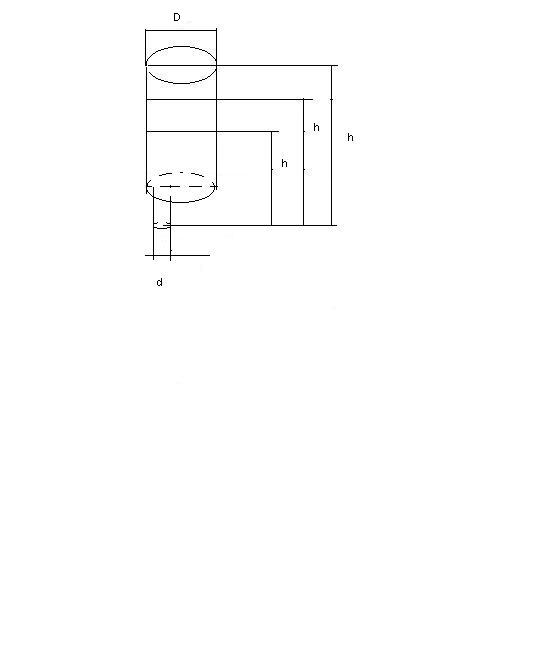 Порядок выполнения работы: Измерить диаметр резервуара D (м) и диаметр отверстия d (м).Рассчитать площадь сечения резервуара S (м2) и площадь сечения отверстия Sотв (м2). Для удобства проведения измерений рекомендуется использовать нанесенные на резервуаре метки. Закрыть отверстие, наполнить резервуар водой и измерить начальную высоту жидкости над отверстием h0 (м). Открыв отверстие, произвести ряд измерений моментов времени tn(с), соответствующих определенному уровню жидкости в резервуаре hn (м). Результаты измерений времени занести в таблицуИзмерить величину hn (м) (см. рисунок), результаты занести в таблицу.D (м) _____________S (м2)______________ d (м) _____________Sотв. (м2)____________ Построить график зависимости h (t).Теоретическая часть.Составить дифференциальное уравнение.Дифференциальное уравнение составляется на основе следующего утверждения: объем вытекшей воды равен уменьшению объема воды в резервуаре.Указание: рассмотреть изменения объемов V за бесконечно малые промежутки времени t и воспользоваться формулой Торричелли для скорости вытекания жидкости из отверстия =, где  - скорость истечения жидкости из отверстия (м/с); h – высота жидкости над отверстием (м); g – ускорение свободного падения (м/с2),  - коэффициент, зависящий от размеров и формы отверстия =0,5. Решить дифференциальное уравнение с учетом начальных условий.Построить график зависимости h(t).Сравнить графики зависимостей h(t), полученные экспериментально и теоретически.Лабораторная работаD (м) _____0,019________S (м2)__________ d (м) ______0,0025_______Sотв. (м2)________ Составление дифференциального уравнения при  dV = - Sdh при  dV = vsdt , где – путь, пройденный жидкостью за время . знак минус, так как – убывает.   при   (начальные условия) определим значение .  графиком функции  является часть параболы при Вопросы:1. Чем можно объяснить расхождение теоретических и экспериментальных данных?2. Через какое время вся вода вытечет из резервуара? От каких величин зависит это время? Сравните результат с экспериментальными данными.Сравните графики, полученные в результате эксперимента и теоретически.3. Можно ли с помощью полученного дифференциального уравнения определить время, которое потребуется на инъекцию, если предположить, что медсестра давит на поршень шприца с постоянной силой?Ответы: 1. Влияние капиллярных явлений. Для уменьшения влияния этого явления в сосудах делаются сливные трубки.2. Время истечения жидкости тем меньше (процесс идет быстрее), чем больше площадь сечения отверстия и меньше начальный уровень жидкости в резервуаре.3. Можно, если заменить силу давления поршня на давление соответствующего столба воды высотой , тогда начальный уровень жидкости в резервуаре можно считать равным «».. Изучение инерционных характеристик термометра.Экспериментальная часть.Описание установки:Калориметр, наполненный горячей водой.Измерительные приборы:термометр, секундомер.Условные обозначения:t0 – начальный момент времени (с);tn – текущее значение времени (с);T0 – температура воздуха (С);Tn – текущее значение температуры термометра (С).Порядок выполнения работы: Измерить температуру воздуха T0 (С).Наполнить калориметр горячей водой.Опустить термометр в калориметр и производить измерения температуры Tn (С) каждые 5 с, результаты измерений заносить в таблицу. Измерения производить до тех пор, пока температура не перестанет расти.Построить график зависимости T(t). По графику функции определить Рассчитать изменение  за каждые = 5с, вычислить , результаты вычислений занести в таблицу.Рассчитать , результаты вычислений занести в таблицу.Построить график зависимости скорости изменения температуры от разности температуры воды и температуры термометра:(). Записать соответствующую функцию.Теоретическая часть.Дифференциальное уравнение записывается на основании предположения, что скорость изменения температуры термометра пропорциональна разности температуры среды и температуры термометра. Указание: значение коэффициента пропорциональности взять из экспериментальных данных, используя график функции.Решить дифференциальное уравнение с учетом начальных условий.Построить график зависимости T(t).Сравнить графики зависимостей T(t), полученные экспериментально и теоретически. Вопросы:Данное уравнение относится к уравнениям показательного роста : . Решение этих уравнений имеет вид:  (отсюда и название этого типа уравнений). Какие еще известные вам процессы описываются уравнениями такого вида? Составление дифференциального уравненияпри  ; коэффициент k определяется из экспериментального графика зависимости () (п. 7)Ответы:Радиоактивный распад, изменение народонаселения, размножение бактерий, остывание тела, разряд емкости через сопротивление, используются в теории «ползучести» (накопление повреждений: чем больше повреждений, тем быстрее происходит разрушение), в химии при изучении скорости химических реакций в зависимости от концентрации вещества, в экономике при решении банковских задач.Modele-образец, прообраз (пер. с франц.)Моделирование – воспроизведение характеристик некоторого объекта на другом объекте, специально созданном для его изучения. Моделирование возникает тогда, когда исследование непосредственно самого объекта невозможно, затруднительно, дорого, требует слишком много времени и т. п.Между моделью и объектом, интересующим исследователя, должно существовать известное подобие. Оно может заключаться либо в сходстве физических характеристик модели и объекта, либо в сходстве функций, осуществляемых моделью и объектом, либо в тождестве математического описания «поведения» объекта и его модели. В зависимости от природы модели и тех сторон объекта, которые в ней воплощаются, различают модели физические и математические. Математическая модель, в отличие от физической, может быть осуществлена в виде характеристик иной, чем у моделируемого объекта, физической природы. Обязательно лишь, чтобы известные стороны модели описывались той же математической формулой, что и моделируемые свойства объекта.Математическая модель – приближенное описание какого-либо класса явлений внешнего мира, выраженное с помощью математической символики.Какими достоинствами и недостатками, на ваш взгляд, обладает метод математического моделирования?Полезно иметь в виду, что разные задачи могут приводить к одной и той же модели, что делает наиболее часто встречающиеся уравнения особенно важными. К их числу относятся уравнение показательного роста, уравнения свободных и вынужденных колебаний.Домашнее задание:Придумать, за каким объектом проводилось наблюдение, в результате чего были созданы ваши «физическая» и «математическая» модели.Приведите примеры, используя учебник и дополнительную литературу, типичных уравнений, описывающих разные физические процессы. Технологическая карта урока географииСедова Н.И., старший методист учебного отделаФГКОУ «Санкт-Петербургский кадетский корпус МО РФ»Тип урока: комбинированный урокТехнология урока: технология развития критического мышленияТема урока: «Внутренние воды Африки»Цели урока: достижение обучающимися предметных и метапредметных результатовПредметные результаты:1. Сформировать представление об особенностях внутренних вод Африки.2. Выявить зависимость внутренних вод материка от рельефа и климата.3. Знать/понимать определения основных понятий курса, уметь приводить примеры.Термины и понятия:Внутренние воды – воды, находящиеся на территории какого-либо материка (реки, озера, болота, ледники, водохранилища и другие).Дельта – форма устья реки, низменность, сложенная речными наносами и расчлененная сетью протоков и рукавов. Чаще всего имеет форму треугольника (название связано с начертанием заглавной буквы греческого алфавита – дельта).Внутренний сток (бессточный бассейн) – бассейны рек и озер, не имеющих связи с океаном через речные системы.Эстуарий – воронкообразное затопляемое устье реки, расширяющееся в сторону моря. Образуется у рек, где велико воздействие на устье реки движений океанических вод.Географические объекты:Реки: Конго, Нил, Нигер, Замбези, Оранжевая, Лимпопо.Озера: Виктория, Ньяса, Танганьика, Чад.Водопады: Виктория, Ливингстона.Личностные цели:1. Формирование устойчивой учебно-познавательной мотивации и интереса к учению.Формирование регулятивных УУД:1.Формировать умение формулировать учебные цели и задачи.2.Выдвигать версии решения учебной проблемы.3. Осознавать конечный результат своей учебной деятельности.Формирование познавательных УУД:1. Формировать умение анализировать, сравнивать, устанавливать причинно-следственные связи.2. Уметь выдвигать гипотезы о связях и закономерностях объектов и явлений, подтверждать гипотезы на основе изученной информации.3. Создавать и преобразовывать модели и схемы для решения задач.4. Учиться преобразовывать информацию из одного вида в другой.5. Продолжить формирование умений работать с информацией учебника, атласа.Формирование коммуникативных УУД: 1.Умение продуктивно общаться и взаимодействовать в группе.2.Формировать умение отстаивать свою точку зрения, умение приводить аргументы, подтверждая их фактами. На уроке предполагается использование следующих методов работы:объяснительно-иллюстративный;частично-поисковый;организация самостоятельной работы;проведение контроля и самоконтроля.Приемы работы:анализ, сравнение и обобщение полученных знаний;работа со статистическим материалом;работа с картами.Оборудование: атласы, учебники, презентация к уроку, компьютер.ПриложениеТекст (1)Преобладающий тип питания рек Африки – дождевой. Из этого следует, что их режим, то есть количество воды в реках, будет зависеть от изменения количества осадков в течение года. Так как в экваториальном климате дожди идут постоянно, количество воды в реках этого пояса, таких как Конго, Луалаба, Касаи, будет стабильно высоким и не будет претерпевать значительных изменений.Реки субэкваториального климата разливаются в летний период года с приходом сезона дождей. Это Нигер, Сенегал, Замбези.В тропиках из-за недостаточного количества осадков рек в Африке практически нет.Реки субтропического пояса разливаются наоборот – зимой, с приходом умеренной воздушной массы и дождливого времени года.Режимом реки называют характер ее поведения во времени: распределение и изменение величины расхода воды по сезонам года, колебания уровня, образование ледяного покрова. В режиме реки различают несколько периодов: половодье — ежегодно повторяющееся в один и тот же сезон значительное увеличение водоносности реки, вызывающее на длительный срок подъем уровня реки и выход воды из русла, возникающее в результате таяния снега; паводки — внезапные кратковременные и нерегулярные подъемы уровня воды в реках, возникающие в результате обильных дождей; межень — период низких уровней воды во время сухой или морозной погоды, когда река питается лишь грунтовыми водами. На режим влияют падение и уклон реки и т.д.Урок русского языкаМеньшикова В.В., учитель русского языка и литературы ГБОУ гимназии № 166 Центрального района «Выразительные средства фонетики», 5 классЦель: способствовать полноценному восприятию художественных произведений и народного творчества через выразительные средства фонетики.Задачи: создать условия для того, чтобы учащиеся: получили представление о звукописи и звукоподражательных словах; о роли гласных и согласных звуков в русской речи; об известных современных лингвистах;учились выявлять «говорящие звуки» и слышать звуковую картину произведения;попробовали использовать выразительные средства фонетики при написании собственных текстов;учились формулировать, высказывать и аргументировать свои предложения, обосновывать свою позицию;развивали навык самооценки, эмоционально-образное мышление, память, аналитические способности.Планируемые результаты:Предметные: пробуждение интереса к теме; актуализация знаний по теме; приобретение новых знаний и умений (знакомство с выразительными средствами фонетики; выявление «говорящих звуков» и понимание звуковой картины произведения.Личностные:Самоопределение (эмоционально-образное выражение своих мыслей и чувств в тексте с помощью предложенных на уроке средств выразительности; развитие самостоятельности при выдвижении предположений; рефлексия).Смыслообразование (соотнесение имеющихся знаний с новой информацией; побуждение к дальнейшему расширению информационного поля; оценка процесса обучения как личностно значимого).Нравственно-этическая ориентация (духовно-нравственное воспитание; выявление значения выразительных средств фонетики в произведениях; воспитание взаимопомощи в условиях групповой работы).Метапредметные:Познавательные (нахождение новых примеров подтверждения идеи взаимосвязи содержания и средств выразительности текста; отбор необходимой информации из предложенного текста).Коммуникативные (развитие коммуникативных навыков при обсуждении вопросов, наблюдений; умение сотрудничать, участвовать в диалоге, работать в команде).Регулятивные (определение темы и цели урока; выдвижение предположений; планирование деятельности; развитие самостоятельной и творческой деятельности; составление кластера, плана-сообщения; самооценка).Формы и методы диагностики предметных, метапредметных результатов учащихся на урокеИспользование разнообразных форм и методов, взаимно дополняющих друг друга:продуктивные задания по применению знаний и умений, предполагающие создание учащимися в ходе их выполнения своего информационного продукта: вывода, оценки, текста и т. д.;выполнение заданий творческого и поискового характера: задания вариативного повышенного уровня; информационный поиск (работа с различными источниками информации); задания, направленные на формирование логических операций сравнения, обобщения, анализа, классификации, установления аналогий, соотнесение с известными понятиями (например, ведение дневников наблюдений, составление кластера);устная работа и ответы учащихся;целенаправленное наблюдение учителя за самостоятельной работой учеников, за их участием в групповой, парной работе (фиксация проявляемых учащимися действий и качеств);самоанализ, самооценка и саморефлексия учащихся своей работы на каждом этапе урока (например, дневники наблюдений, приемы «Светофор», «Смайлики», написание синквейна);накопительная система оценки (выдача учащимся жетонов за верные ответы, формулировку выводов, важные наблюдения и т. д. Пять жетонов соответствуют отметке «пять»).Основные понятия: выразительные средства фонетики, звукопись, звукоподражательные слова.Межпредметные связи: связь с литературой (взаимосвязанное формирование системы читательских и литературно-творческих умений).Формы работы: индивидуальная, парная, групповая (в команде), фронтальная.Ход урокаСтруктура урока представлена в виде таблицы: этапы / стадии урока;виды деятельности учащихся и учителя,содержание материала урока; планируемые результаты характеризуются через предметные результаты и формирование универсальных учебных действий (личностные и метапредметные результаты). Принятые в таблице сокращения: ПР – предметные результаты, ЛУУД – личностные УУД, ПУУД – познавательные УУД, КУУД – коммуникативные УУД, РУУД – регулятивные УУД;суть заданий для учащихся, выполнение которых приведет к достижению запланированных результатов (З1, З2 и т. д.).Домашнее задание на выбор:§ 49, составьте план-сообщение «Выразительные средства фонетики»;запишите 2 толстых и 2 тонких вопроса по теме, пользуясь материалом дневника наблюдений;создайте свою рубрику «Русский язык в мире других языков». Напишите, какие звукоподражательные слова употребляются в изучаемом вами иностранном языке/ языках. Найдите стихотворения или скороговорки на этом языке/ языках, в которых использован прием звукописи;выполните упр. 272;подготовьте небольшое сообщение или презентацию (3–4 слайда) об ученом-лингвисте (Р.Н. Попове, Л.Л. Касаткине);найдите в художественной литературе или в произведениях народного творчества примеры звукописи или примеры употребления звукоподражательных слов;подготовьте выразительное чтение или чтение наизусть произведения со звукописью.Таблица 1. Дневник наблюденийВыразительные средства фонетикиСписок литературыУМКБабакина М.В. Тематическое и поурочное планирование к учебнику «Русский язык» 5 класс / под ред. Е.А. Быстровой. М.: ООО «Русское слово – учебник», 2011. Программа курса «Русский язык» к учебникам под редакцией Е.А. Быстровой для 5–9 классов общеобразовательных учреждений / под ред. Е.А. Быстровой, Л.В. Кибиревой. М.: ООО «Русское слово – учебник», 2012. Русский язык: учебник для 5 класса общеобразовательных учреждений: в 2 ч. Ч. 1 / Е.А. Быстрова, Л.В. Кибирева, Ю.Н. Гостева и др.; под ред. Е.А. Быстровой. М.: ООО «Русское слово – учебник», 2012. ИсточникиОфициальный сайт Министерства образования и науки РФ. URL: http://www.mon.gov.ru/Сайт Федеральный государственный образовательный стандарт. URL: http://www.standart.edu.ru/Федеральный государственный образовательный стандарт основного общего образования / Министерство образования и науки РФ. М., 2011.Учебно-методические пособияВербицкий А.А., Ларионова О.Г. Личностный и компетентностный подходы в образовании: проблемы интеграции. М.: Логос, 2011.Гин А.А. Приемы педагогической техники: Свобода выбора. Открытость. Деятельность. Обратная связь. Идеальность. М.: Вита-Пресс, 2000. Гладкая И.В. Оценка образовательных результатов школьников: учебно-методическое пособие / под общ. ред. А.П. Тряпициной. СПб.: КАРО, 2008.Загашев И.О., Заир-Бек С.И. Критическое мышление: Технология развития. СПб.: Изд-во «Скифия» & «Альянс-Дельта», 2003. Муштавинская И.В. Технология развития критического мышления на уроке и в системе подготовки учителя: учебно-методическое пособие. СПб.: КАРО, 2009.Формирование универсальных учебных действий в основной школе: от действия к мысли. Система заданий: Пособие для учителя / Под ред. А.Г. Асмолова. 2-е изд. М.: Просвещение, 2011. Формирование универсальных учебных действий на современном уроке. Методические рекомендации для учителя / под общ. ред. О.Л. Басс, Н.Я. Ермолаевой, С.А. Ивановой, О.Н. Крыловой. СПб.: ЛЕМА, 2012.Якушина Е.В. Готовимся к уроку в условиях новых ФГОС // Вопросы интернет-образования: Электронный научно-практический журнал. 2012. №104. URL: http://vio.uchim.info/Vio_104/cd_site/articles/art_3_7.htmАвтор, разработчикСальников Евгений ВалерьевичПредметИстория и культура Санкт-ПетербургаКласс7 классТип урокаКомбинированный, лабораторный практикумВид урокаИзучение новой темыТехнология урокаТехнология развития критического мышления Использованные приемыТаблица «Знаю – хочу знать — узнал»,таблица «Сравнение источников»Тема«Вырос город…» (2-й урок темы «Первоначальный Санкт-Петербург (1703-1725 гг.)», рассчитанной на 7 уроков)Цель Достижение обучающимися предметных и метапредметных результатов.Предметные (знания, умения, представления):развитие умения соотносить исторические периоды развития города / края с историей России, Европы и оценить роль города / края в историческом процессе;развитие умения ориентироваться по карте города и в городском пространстве;развитие умения изучать и систематизировать информацию из различных источников;освоение общих принципов постановки и решения познавательных задач, выявления причин исторических событий, объяснения фактов;рассматривать исторические процессы в развитии, определяя причины, этапы и особенности развития, результаты;выработка умений давать оценку историческим событиям и процессам, деятельности исторических личностей.Личностные (личностные УУД):знание истории и географии края, его достижений и культурных традиций;основы социально-критического мышления, ориентация в особенностях социальных отношений и взаимодействий, основы социально-критического мышления;устойчивый познавательный интерес и становление смысло-образующей функции познавательного мотива.Метапредметные (познавательные (в том числе основы проектной деят-сти, основы работы с текстом, основы ИКТ-компетентности), регулятивные, коммуникативные УУД):целеполагание, включая постановку новых целей;планировать пути достижения целей;устанавливать связь между целью деятельности и ее результатом;строить логические рассуждения, включающее установление причинно-следственных связей; учатся основам реализации проектно-исследовательской деятельности;структурировать тексты, включая умение выделять главное и второстепенное, главную идею текста, выстраивать последовательность описываемых событий;делать умозаключения и выводы на основе аргументации;устанавливать и сравнивать разные точки зрения;работать в группе – устанавливать рабочие отношения, эффективно сотрудничать;использовать адекватные языковые средства для отображения своих мыслейОборудование:Раздаточный материал:- таблицы «Знаю – хочу знать — узнал»;- текстовая информация по изучаемой теме (на каждой парте по два текста):Источник № 1. Фрагмент из книги Луппов С.П. История строительства Санкт-Петербурга в Первой четверти XVIII века.Источник № 2 . Фрагмент статьи о Санкт-Петербурге из энциклопедического словаря Брокгауза и Ефрона;- таблицы для сравнения источников.Исторические карты: «Территория нашего края до основания Санкт-Петербурга», «Санкт-Петербург в первой четверти XVIII века»Этапы урокаФормируемые уменияДеятельность учителяДеятельность обучающихсяВводный этап.ВызовМетапредметные результаты:Регулятивные УУД:- целеполагание, включая постановку новых целей;- планировать пути достижения целей; Познавательные УУД:- строить логические рассуждения, включающее установление причинно-следственных связей  Личностные УУД:- знание истории и географии края, его достижений и культурных традиций1. Приветствует учащихся. Предлагает учащимся проверить наличие школьных принадлежностей к уроку.2. Вырос город на болоте, Блеском суетным горя... Пусть то было по охоте Самовластного царя Но я чту в Петре Великом То, что он — умен и смел – В своеволье самом диком Правду высмотреть умел…Эти строки принадлежат Николаю Платоновичу Огареву, первые два слова из стихотворения и будут темой нашего урока.Думаю, вы все догадались, о каком событии и какой исторической личности идет речь в данном стихотворении? 3. Данная тема вам уже знакома. Что вы знаете об этом историческом факте?Учитель записывает ключевые слова из ответов учащихся, систематизирует информацию и отмечает, что в результате ответа на вопрос учащиеся фактически назвали основные пункты плана изучения темы «Вырос город…».1. Проверяют свою готовность к уроку. Настраиваются на учебную деятельность.2. Учащиеся записывают тему урока «Вырос город…», а один из них отвечает: в стихотворение идет речь об основание Санкт-Петербурга, историческая личность – Петр I.3. Учащиеся вспоминают, что им уже известно по данной теме, поочередно высказываются и заполняют таблицу «Знаю – хочу знать — узнал», заполняют колонку «знал» (дата, место основания города, с именем какого царя связано это событие, с чем связано название города, в каких исторических условиях был основан город, в чем заключалась сложность строительства города и т. д.) Основной этап. ОсмыслениеМетапредметные результаты:Познавательные УУД:- учатся основам реализации проектно-исследовательской деятельности;- структурировать тексты, включая умение выделять главное и второстепенное, главную идею текста, выстраивать последовательность описываемых событий;- делать умозаключения и выводы на основе аргументации Коммуникативные УУД:-устанавливать и сравнивать разные точки зрения;- работать в группе – устанавливать рабочие отношения, эффективно сотрудничать;- использовать адекватные языковые средства для отображения своих мыслейПредметные результаты:- развитие умения изучать и систематизировать информацию из различных источников;- рассматривать исторические процессы в развитии, определяя причины, этапы и особенности развития, результаты;- выработка умений давать оценку историческим событиям и процессам, деятельности исторических личностей1. Предлагает учащимся обозначить числами тезисы из столбца «Знаю» таблицы «Знаю – хочу знать — узнал», перенести эти цифры в таблицу по работе с источниками в колонку «Ключевые слова». 2. Предлагает внимательно прочитать предложенные тексты и выделить в них те моменты, которые связаны с заявленными ключевыми словами и перенести их во второй и третий столбцы. 3. Предлагает учащимся охарактеризовать достоинства рассматриваемых источников с точки зрения их информативности, доступности изложенной информации, логики изложения (четвертый столбец)1. Учащиеся переносят цифры в таблицу по работе с источниками.2. Учащиеся работают в парах, каждый изучает свой источник, заполняют второй и третьи столбцы (в зависимости от того у кого какой источник), после обмениваются информацией, сообщая о том, что удалось найти в своем источнике (или обмениваются источниками). Кроме того, учащиеся фиксируют в таблице те ключевые моменты, что ими не были учтены во время водного этапа урока и заполнения таблицы «Знаю – хочу знать — узнал».По итогам работы учащиеся сообщают о том, какую информацию им удалось почерпнуть из текстов.3. Учащиеся высказывают свои точки зрения, подтверждая их цитированием из источниковЗаключительный этап. РефлексияРегулятивные УУД:- устанавливать связь между целью деятельности и ее результатомЛичностные УУД:- основы социально-критического мышления;- устойчивый познавательный интерес и становление смысло-образующей функции познавательного мотива1. Учитель предлагает учащимся заполнить третий столбец таблицы «Знаю – хочу знать — узнал», а во втором столбце подумать и сформулировать вопросы для дальнейшего самостоятельного изучения (будь то в рамках школьных исследовательских проектов, темы для научно-практической конференции или же для сообщения на следующий урок).2. Предлагает учащимся подумать над тем, что полезного не только с точки зрения фактологического материала, но прежде всего с точки зрения организации учебного труда им удалось вынести из этого урока и что и каким образом они могут использовать в дальнейшем. 3. Благодарит за работу на уроке и сообщает учащимся домашнее задание: высказать свое мнение относительно фрагмента стихотворения Николая Платоновича Огарева с точки зрения полученных на уроке знаний (как понимают стихотворение, согласны или не согласны с позицией поэта и обосновать свою точку зрения)1. Делают выводы, что нового они узнали о строительстве Санкт-Петербурга, а также формулируют вопросы для дальнейшего самостоятельного изучения темы.  Заполняют таблицу «Знаю – хочу знать — узнал».2. Приводят примеры того, что они посчитали полезным и как планируют использовать в дальнейшем процессе обучения. 3. Записывают домашнее заданиеЗнаюХочу знатьУзнал, чему научилсязаполняется на стадии «Вызова»заполняется на стадии «Вызова»заполняется на стадии рефлексияКлючевые слова(переносим из таблицы «Знаю – хочу знать — узнал»)Источник № 1. Фрагмент из книги: С.П. Луппов. История строительства Санкт-Петербурга в первой четверти XVIII векаИсточник № 2. Фрагмент статьи о Санкт-Петербурге из энциклопедического словаря Брокгауза и ЕфронаПримечания(пояснения, в чем состоит ценность того или иного источника)Автор, разработчикСазонова Т.А гимназия-интернат № 664 Красногвардейского района Санкт-ПетербургаПредметАлгебра и начала анализа УМК: Ю.М. Калягин, М.В. Ткачев, Н.Е. Федорова, М.И. Шабунин. Алгебра и начала математического анализа. 11 класс. М.: Просвещение, 2011Н.Я. Виленкин и др. Алгебра и математический анализ для учащихся 11 класса. М.: Просвещение, 2009Класс11 классТип урокаинтегрированный урок математика и физикаТехнология урокаТехнология развития критического мышленияТемаМатематическое моделирование простейших физических процессовЦель Достижение обучающимися предметных и метапредметных результатов.Предметные результаты: закрепление навыков составления дифференциальных уравнений;развитие навыков проведения эксперимента; умение сопоставлять и анализировать теоретический и практический результат.Метапредметные результаты: Познавательные УУД:овладевать умениями: составлять математические модели физических процессов;проводить эксперимент;сопоставлять теоретические и экспериментальные данные:работать с методическими указаниями, литературой.Коммуникативные УУД: работать в группе – устанавливать рабочие отношения, эффективно сотрудничать, способствовать продуктивной кооперации; осуществлять контроль, коррекцию действий членов группы;овладение навыками публичных выступлений.Регулятивные УУД:осуществлять контроль своей деятельности; планировать работу в группах;участвовать в коллективном обсуждении проблемы;интересоваться чужим мнением, высказывать свое мнение.Личностные УУД: осознавать неполноту знаний, проявлять интерес к новому содержанию;формировать мотивацию к исследовательской работе;оценивать собственный вклад в работу группыЭтапы урокаФормируемые уменияДеятельность учителяДеятельность обучающихсяВводный этап.ВызовОсновной этап. ОсмыслениеЗаключительный этап. РефлексияМетапредметные результаты:Регулятивные УУД:участвовать в коллективном обсуждении проблемы; Личностные УУД:осознавать неполноту знаний, проявлять интерес к новому содержанию;Регулятивные УУД:планирование работы в группах;Познавательные УУД:работать с методическими указаниями, литературойКоммуникативные УУД: работать в группе - устанавливать рабочие отношения, эффективно сотрудничать, способствовать продуктивной кооперации; осуществлять контроль, коррекцию действий членов группы.Познавательные УУД:овладевать умениями: составлять математические модели физических процессов;проводить эксперимент;сопоставлять теоретические и экспериментальные данные;Коммуникативные УУД:овладение навыками публичных выступленийПознавательные УУД:сопоставлять теоретические и экспериментальные данныеЛичностные УУД:оценивать собственный вклад в работу группыПриветствует учащихся. Предлагает учащимся проверить наличие школьных принадлежностей к уроку.Сообщает, что сегодня урок будет посвящен построению математических моделей простейших физических процессов.Предлагает учащимся выполнить задание: на основании личного опыта определить понятия: «модель», «моделирование», «математическое моделирование».Предлагает учащимся разбиться на группы (указано минимальное количество участников). 1, 2-я группы – исследователи (по три человека в группе); 3, 4-я – теоретики (по два человека в группе) и группа – эксперты (два человека). (Приложение 1.)Группы с нечетными номерами получают задание исследовать процесс истечения воды из резервуара, группы с четными номерами получают задание изучить инерционные характеристики термометра. На первом этапе учитель советует 1, 3 и 2, 4-й группам совместно ознакомиться с полученными материалами.Лабораторное оборудование подготовлено учителем заранее.Задание группе экспертов: найти в словарях и другой научной литературе определение понятий «математическое и физическое моделирование», создать блок-схему исследования объекта с использованием физического и математического моделирования; ответить на вопрос: какими, на ваш взгляд, достоинствами и недостатками обладает математическое моделирование?Оказывает помощь в проведении эксперимента и составлении дифференциального уравнения.Предлагает выступить представителям групп с анализом полученных результатов и ответами на предложенные вопросы.Предлагает выступить экспертам.Обращает внимание учащихся на доску, где были записаны их предположения.Учитель предлагает группам и экспертам оценить результаты своей деятельности.Учитель дает на дом творческое задание.Придумать, за каким объектом проводилось наблюдение, в результате чего были созданы ваши «физическая» и «математическая» модели.Приведите примеры, используя учебник и дополнительную литературу, типичных уравнений, описывающих разные физические процессы1. Проверяют свою готовность к уроку. 2. Настраиваются на учебную деятельность.3. Поочередно высказывают свое мнение, идеи кратко записываются на доске.4. Разделяются на группы.5. Исследователи получают методические указания по выполнению лабораторных работ, теоретики получают рекомендации по составлению дифференциальных уравнений.6. 1, 3 и 2, 4 группы знакомятся с рекомендациями, обсуждают проблему.7. Эксперты получают задание, литературу. 8. Учащиеся выполняют задание.9. Представители групп выступают с отчетом о выполнении заданий, демонстрируют полученные графики, анализируют полученный результат.10. Эксперты дают определение «математического моделирования», сравнивают с физическим моделированием, рисуют блок-схему, отвечают на поставленные перед ними вопросы. 11. Учащиеся дополняют экспертов и заносят информацию в тетради.12. Учащиеся аргументированно высказывают свое мнение, оценивают деятельность на уроке.13. Записывают домашнее задание№ измеренияМетка на резервуаре hn (м)tn (с)0Рекомендуемый уровень воды – 220115…40№ измеренияМетка на резервуаре hn (м)tn (с)t теор0Рекомендуемый уровень воды – 220,087001150,0622,312,42100,0424,224,08350,0286,536,68400,019,9210,18№ измеренияtn (с)Tn (С)0015…1265Этапы урокаДеятельность преподавателяФорма организации деятельности. Задания для обучающихся, выполнение которых приведет к достижению запланированных результатовДеятельность обучающихсяПланируемые результатыПланируемые результатыЭтапы урокаДеятельность преподавателяФорма организации деятельности. Задания для обучающихся, выполнение которых приведет к достижению запланированных результатовДеятельность обучающихсяпредметныеуниверсальные учебные действияВызов:АктивизироватьЗаинтересоватьМотивироватьВзаимоприветствиеПредлагает проверить готовность к уроку НаблюдениеНаличие атласа, учебника, тетрадиНастраиваются на учебную деятельность–Умение организовать свое рабочее место под руководством учителя.Регулятивные УУДСлайд № 1 Задает вопросы Фронтальная беседаВы любите путешествовать? По какому материку мы путешествуем уже несколько уроков? Хотели бы узнать больше об Африканском континенте?Отвечают на вопросы, диалог с учителемПонятие – «материк Африка»Умение слушать и вступать в диалог, учитывать разные мнения, обозначать и обосновывать собственную позицию.Коммуникативные УУДСлайд№ 2Зачитывает высказывания Насколько актуальны эти высказывания по отношению к материку Африка?Антуан де Сент-Экзюпери«Вода! Нельзя сказать, что ты необходима для жизни: ты сама жизнь». Леонардо да Винчи«Воде дана волшебная властьстать соком жизни на Земле»Приводят доказательства – «Африка – самый жаркий материк».Формулируют тему урока под руководством учителяКлимат Климатические поясаУмение устанавливать причинно-следственные связи, строить логические рассужденияПознавательные УУДСлайд № 3Подводит обучающихся к осознанию содержания темыТема «Внутренние воды Африки»Записывают тему урока в тетрадьВнутренние воды–ЦелеполаганиеСлайд № 4Подготовка учащихся к работе на уроке, определение целей и задач урокаОбъясняет, как заполнить кластер.Структурируют материал о внутренних водахСамостоятельный поиск материалаЧто относится к внутренним водам? Проанализируйте карты атласа? Составьте Кластер Ледник река озеро подз. воды болото водохранилищеЗаполняют в тетради схему, используя физическую карту атласаЗнание и понимание терминов (река, озеро, болото, ледник, водохранилище и т. д.)Умение структурировать, осуществлять классификацию, выбирая основания для логических операций.Познавательные УУДСлайд №5Дает задание «Верны ли утверждения?»Что-то вызвало затруднения? Чем будем заниматься, что хотите узнать?Совместно с обучающимися формулирует цели и задачи уроки и пути их решения.Заполняют таблицуВысказывают предположения о целях работы на урокеЗнакомство с водными объектами.Способность к самостоятельной, ответственной деятельностиЛичностные УУДСпособность ставить учебные цели и задачиРегулятивные УУДВызвать имеющиеся знанияОрганизация работы с картами атласаКаких внутренних вод больше всего в Африке?  Анализируют материал карты(реки, озера)Знакомство с водными объектами Умение ориентироваться в различных источниках информации, критически оценивать информацию, работать с картами. Регулятивные УУДОсмыслениеСлайд № 6–7Организовать и направить к цели урока познавательную деятельность, а также добиться сознательного восприятия изучаемого материала Демонстрирует слайд с характеристиками климата Африки.Работа с картой. Кластер.«Климат – это отец вод». Н.И. ВернадскийКластеррежим ледоставмноговодность питаниеОт чего зависит количество воды в реке? Где наиболее густая речная сеть?Анализируют.Выдвигают предположения о влиянии климата на реки.Сопоставляют климатический пояс и особенности рек.Заполняют кластерЗависимость характеристик рек от климатаУмение устанавливать причинно-следственные связи, строить логические рассужденияУмение структурировать, осуществлять классификацию, выбирая основания для логических операций.Познавательные УУДСпособность к самостоятельному усвоению новых знаний и умений, включая организацию этого процессаРегулятивные УУДСлайд № 8Корректировка знаний обучающихсяДиалог с учителем. Работа с текстом (1)Какие типы питания рек вам известны?Дождевое Снеговое Смешанное Ледниковое ПодземноеКакое питание преобладает?Приводят примеры (тип питания – река)Анализируют текстПонятие – «питание реки»Реки: Конго, Нил, Нигер, Замбези, Оранжевая, ЛимпопоУмение устанавливать причинно-следственные связиПознавательные УУДОвладение навыками публичных выступленийКоммуникативные УУДКорректировка знаний обучающихсяРабота с текстомЧто такое режим?ЭКП – круглый годСЭКП – летомТКП – мало всегдаСТКП – зимойСравнивают и сопоставляют расположение рек и количество осадков в климатическом поясе. Анализируют текстПонятие – «режим»Умение выдвигать гипотезы о связях и закономерностях объектов и явлений, подтверждать гипотезы на основе изученной информации.Познавательные УУДУмение участвовать в коллективном обсуждении проблемКоммуникативные УУСлайд № 9–10–11Слайд № 12(проверка кластера)Демонстрирует слайд с характеристиками рельефаКластер1. Характер течения 2. Работа рек3. Пороги, водопады 4. Направление течения (куда впадают – бассейн? внутренний сток?)Заполняют схему по слайдам.Горные и равнинныеЭрозия и аккумуляцияПороги и водопады НаправлениеЗависимость характеристик рек от рельефаУмение устанавливать причинно-следственные связиПознавательные УУДУмение ориентироваться в различных источниках информации, работать с картами.Регулятивные УУДВопросы?Что значит – реки внутреннего стока? (Сухие русла – вади)Работа с картойВади – сухие русла ОсмыслениеПриобретение новых знанийСлайд № 13Названия рекСлайд № 14План характеристики рекиПриобретение нового материалаПрактическая работа. Текст(2)Ваши предложения по характеристике реки.ИстокУстьеНаправление теченияДлина рекиПитаниеРежимПредложения…Читают текст и заполняют таблицуИспользуют атласОформляют работу в тетради Представления об изучаемых фактах, явлениях, сознательное восприятие изучаемого материала. Умения контролировать время выполнения заданийРегулятивные УУДУстанавливать причинно-следственные связи, умения поискового чтения, умения выделять главное.Познавательные УУДСлайд № 15–17НилСлайд № 18КонгоСлайд № 19НигерСлайд № 20–21ЗамбезиСлайд № 22–23ЛимпопоСлайд № 24ВыводКраткая характеристика водных объектов.Первичная рефлексия по новому материалуПрезентация водных объектов Африки.Все крупные реки материка текут в Атлантический океан, это связано с особенностями рельефа.Все реки имеют пороги и водопады, что связано с особенностями рельефа.Наличие экваториального, субэкваториального типов климата обуславливает господство дождевого источника питания рек, 80% от общего стока Дополняют таблицу практической работыПровести первичное обобщение новых знаний, выработать соответствующие ЗУНУмения проводить наблюдение и анализ под руководством учителяПознавательные УУДОзера Африки Слайд № 25Организация работы с картами атласаКакие озера по происхождению знаете?Отвечают на вопросыПроисхождение озерДавать определение понятиямПознавательные УУДСлайд №26(заполненный кластер)Анализ слайда по предложениям обучающихсяЗаписывают кластер в тетрадьПонятие – «тектонические озера»ПримерыКраткая характеристика водных объектовАнализ текста, слайдов (7 групп) Текст (3)Слайд № 27 ТанганьикаСлайд № 28 ВикторияСлайд № 29 ЧадСлайд № 30 ТанаСлайд № 31–32 БолотаСлайд № 33 Подземные водыСлайд № 34 ЛедникиАнализ происхождения озер по схемам слайдов по тексту (7 групп)Озера: Виктория, Ньяса, Чад, Танганьика.Водопады: Виктория, Ливингстона.Болото – Сэдд, дельта – ОковангоУмения проводить наблюдение и анализ под руководством учителяПознавательные УУДПланировать общие способы работы, эффективное сотрудничествоКоммуникативные УУДРефлексияАнализ полученной информацииСлайд № 33–34Слайд № 36(проверка)Проанализировать работу, дать оценку успешности достижения целей и наметить перспективы на будущееСамостоятельная работаПроверить таблицу «Верны ли утверждения»Выполнить диктантУстановить усвоили или нет учащиеся связь между фактами, понятиями и закономерностями. После чего устранить обнаруженные проблемы Отметки! Достигли ли мы поставленной цели?Продолжить фразу: «Сегодня на уроке я узнал… научился…»«Работа в вместе с ребятами помогла мне…»«Новые знания пригодятся мне…»Заполняют второй столбик таблицыВыполняют диктантВзаимоконтрольОсновные характеристики и закономерности водных объектов материка АфрикаОсуществлять взаимоконтроль и оказывать в сотрудничестве необходимую взаимопомощь.Коммуникативные УУФормирование устойчивого познавательного интересаЛичностные УУДДомашнее задание. Сообщить домашнее задание, разъяснить методику его выполненияИнформирование учащихся о домашнем задании, инструктаж к его выполнениюНа контурную карту нанести основные реки, озера и водопады АфрикиПараграфТаким образом, дорогие путешественники, мы завершаем наш удивительный маршрут по крупнейшим рекам и озерам АфрикиЗаписывают домашнее заданиеНоменклатура СпасибоВы хорошо трудились. Кому скажем спасибо?ДеятельностьучащихсяДеятельностьучителяСодержание учебного материала урока Планируемые результаты(предметные и УУД)Планируемые результаты(предметные и УУД)Планируемые результаты(предметные и УУД)Этап урока: организационный моментЭтап урока: организационный моментЭтап урока: организационный моментЭтап урока: организационный моментЭтап урока: организационный моментЭтап урока: организационный моментПроверка готовности к урокуПсихологический настрой учащихсяКУУД: готовность к сотрудничеству.ЛУУД: нравственно-этическая ориентацияКУУД: готовность к сотрудничеству.ЛУУД: нравственно-этическая ориентацияКУУД: готовность к сотрудничеству.ЛУУД: нравственно-этическая ориентацияЭтап урока: стадия вызоваЭтап урока: стадия вызоваЭтап урока: стадия вызоваЭтап урока: стадия вызоваЭтап урока: стадия вызоваЭтап урока: стадия вызоваСлушают звуки. Дают трактовки «пойманным звукам»Поддерживает инициативу учащихсяСамоопределение к деятельностиПУУД: построение логических рассуждений.КУУД: сопоставление своего высказывания с высказываниями одноклассников.ЛУУД: смыслообразованиеПУУД: построение логических рассуждений.КУУД: сопоставление своего высказывания с высказываниями одноклассников.ЛУУД: смыслообразованиеПУУД: построение логических рассуждений.КУУД: сопоставление своего высказывания с высказываниями одноклассников.ЛУУД: смыслообразованиеЗ1. Закройте глаза и постарайтесь услышать звуки, которые нас окружают. Какие звуки вы услышали? О чем вам рассказали эти звуки?З2. Могут ли звуки выражать наши чувства, мысли, настроение? Как это может быть выражено? Приходилось ли вам встречать такие формы выражения?З1. Закройте глаза и постарайтесь услышать звуки, которые нас окружают. Какие звуки вы услышали? О чем вам рассказали эти звуки?З2. Могут ли звуки выражать наши чувства, мысли, настроение? Как это может быть выражено? Приходилось ли вам встречать такие формы выражения?З1. Закройте глаза и постарайтесь услышать звуки, которые нас окружают. Какие звуки вы услышали? О чем вам рассказали эти звуки?З2. Могут ли звуки выражать наши чувства, мысли, настроение? Как это может быть выражено? Приходилось ли вам встречать такие формы выражения?З1. Закройте глаза и постарайтесь услышать звуки, которые нас окружают. Какие звуки вы услышали? О чем вам рассказали эти звуки?З2. Могут ли звуки выражать наши чувства, мысли, настроение? Как это может быть выражено? Приходилось ли вам встречать такие формы выражения?З1. Закройте глаза и постарайтесь услышать звуки, которые нас окружают. Какие звуки вы услышали? О чем вам рассказали эти звуки?З2. Могут ли звуки выражать наши чувства, мысли, настроение? Как это может быть выражено? Приходилось ли вам встречать такие формы выражения?З1. Закройте глаза и постарайтесь услышать звуки, которые нас окружают. Какие звуки вы услышали? О чем вам рассказали эти звуки?З2. Могут ли звуки выражать наши чувства, мысли, настроение? Как это может быть выражено? Приходилось ли вам встречать такие формы выражения?Вспоминают то, что знают о звуках. Анализируют звуковой состав поэтических произведенийАктуализирует знания учащихся о звуках. Подводит учащихся к формулировке темыАктуализация знанийПР: пробуждение интереса к теме, актуализация знаний по теме.ПУУД: анализ объектаРУУД: выдвижение предположенийПР: пробуждение интереса к теме, актуализация знаний по теме.ПУУД: анализ объектаРУУД: выдвижение предположенийПР: пробуждение интереса к теме, актуализация знаний по теме.ПУУД: анализ объектаРУУД: выдвижение предположенийЗ3. Выразительно прочтите три стихотворных отрывка (Ф. Тютчев, С. Маршак, С. Есенин). Обратите внимание на то, какие звуки в них повторяются. Какие образы и представления они у вас вызывают? Проверьте себя – упр. 269.З3. Выразительно прочтите три стихотворных отрывка (Ф. Тютчев, С. Маршак, С. Есенин). Обратите внимание на то, какие звуки в них повторяются. Какие образы и представления они у вас вызывают? Проверьте себя – упр. 269.З3. Выразительно прочтите три стихотворных отрывка (Ф. Тютчев, С. Маршак, С. Есенин). Обратите внимание на то, какие звуки в них повторяются. Какие образы и представления они у вас вызывают? Проверьте себя – упр. 269.З3. Выразительно прочтите три стихотворных отрывка (Ф. Тютчев, С. Маршак, С. Есенин). Обратите внимание на то, какие звуки в них повторяются. Какие образы и представления они у вас вызывают? Проверьте себя – упр. 269.З3. Выразительно прочтите три стихотворных отрывка (Ф. Тютчев, С. Маршак, С. Есенин). Обратите внимание на то, какие звуки в них повторяются. Какие образы и представления они у вас вызывают? Проверьте себя – упр. 269.З3. Выразительно прочтите три стихотворных отрывка (Ф. Тютчев, С. Маршак, С. Есенин). Обратите внимание на то, какие звуки в них повторяются. Какие образы и представления они у вас вызывают? Проверьте себя – упр. 269.Этап урока: стадия осмысленияЭтап урока: стадия осмысленияЭтап урока: стадия осмысленияЭтап урока: стадия осмысленияЭтап урока: стадия осмысленияЭтап урока: стадия осмысленияПодбирают синонимы. Обобщают наблюдения. Формулируют цель урокаКорректирует цель урокаОпределение цели урокаРУУД: целеполагание.ЛУУД: смыслоообразованиеРУУД: целеполагание.ЛУУД: смыслоообразованиеРУУД: целеполагание.ЛУУД: смыслоообразованиеЗ4. Прочитайте стихотворение В. Лунина из упр. 270. Найдите в нем шипящие звуки. Обсудите в паре, какие звуки окружающего мира они вам напоминают.З5. Для чего авторы стихотворений выделяют отдельные звуки? Замените слова с повторяющимися звуками синонимами. Сохранилось ли ощущение раската грома, воя вьюги, свиста ветра? Почему?З6. Обобщите свои наблюдения. Сформулируйте цель урока.З4. Прочитайте стихотворение В. Лунина из упр. 270. Найдите в нем шипящие звуки. Обсудите в паре, какие звуки окружающего мира они вам напоминают.З5. Для чего авторы стихотворений выделяют отдельные звуки? Замените слова с повторяющимися звуками синонимами. Сохранилось ли ощущение раската грома, воя вьюги, свиста ветра? Почему?З6. Обобщите свои наблюдения. Сформулируйте цель урока.З4. Прочитайте стихотворение В. Лунина из упр. 270. Найдите в нем шипящие звуки. Обсудите в паре, какие звуки окружающего мира они вам напоминают.З5. Для чего авторы стихотворений выделяют отдельные звуки? Замените слова с повторяющимися звуками синонимами. Сохранилось ли ощущение раската грома, воя вьюги, свиста ветра? Почему?З6. Обобщите свои наблюдения. Сформулируйте цель урока.З4. Прочитайте стихотворение В. Лунина из упр. 270. Найдите в нем шипящие звуки. Обсудите в паре, какие звуки окружающего мира они вам напоминают.З5. Для чего авторы стихотворений выделяют отдельные звуки? Замените слова с повторяющимися звуками синонимами. Сохранилось ли ощущение раската грома, воя вьюги, свиста ветра? Почему?З6. Обобщите свои наблюдения. Сформулируйте цель урока.З4. Прочитайте стихотворение В. Лунина из упр. 270. Найдите в нем шипящие звуки. Обсудите в паре, какие звуки окружающего мира они вам напоминают.З5. Для чего авторы стихотворений выделяют отдельные звуки? Замените слова с повторяющимися звуками синонимами. Сохранилось ли ощущение раската грома, воя вьюги, свиста ветра? Почему?З6. Обобщите свои наблюдения. Сформулируйте цель урока.З4. Прочитайте стихотворение В. Лунина из упр. 270. Найдите в нем шипящие звуки. Обсудите в паре, какие звуки окружающего мира они вам напоминают.З5. Для чего авторы стихотворений выделяют отдельные звуки? Замените слова с повторяющимися звуками синонимами. Сохранилось ли ощущение раската грома, воя вьюги, свиста ветра? Почему?З6. Обобщите свои наблюдения. Сформулируйте цель урока.Определяют область знания-незнания по теме (заполнение дневника наблюдений, см. табл. 1). Формулируют вопросы. ВысказываютсяЗаписывает на доске предложенные учащимися вопросыОрганизация учебной деятельности с целью получения новых знаний и уменийПУУД: анализ своих знаний по теме.КУУД: обмен информацией с одноклассниками.РУУД: планирование.ЛУУД: смыслоообразование, нравственно-этическая ориентацияПУУД: анализ своих знаний по теме.КУУД: обмен информацией с одноклассниками.РУУД: планирование.ЛУУД: смыслоообразование, нравственно-этическая ориентацияПУУД: анализ своих знаний по теме.КУУД: обмен информацией с одноклассниками.РУУД: планирование.ЛУУД: смыслоообразование, нравственно-этическая ориентацияЗ7. Так ли неведома для нас эта тема: «Выразительные средства фонетики»? Запишите в 1 столбик дневника наблюдений все то, что вы знаете по этой теме. Расскажите. Что вы хотели бы узнать? Запишите вопросы во 2 столбик дневника. Расскажите. Дополните таблицу вопросами и информацией, которую сообщили одноклассники.З7. Так ли неведома для нас эта тема: «Выразительные средства фонетики»? Запишите в 1 столбик дневника наблюдений все то, что вы знаете по этой теме. Расскажите. Что вы хотели бы узнать? Запишите вопросы во 2 столбик дневника. Расскажите. Дополните таблицу вопросами и информацией, которую сообщили одноклассники.З7. Так ли неведома для нас эта тема: «Выразительные средства фонетики»? Запишите в 1 столбик дневника наблюдений все то, что вы знаете по этой теме. Расскажите. Что вы хотели бы узнать? Запишите вопросы во 2 столбик дневника. Расскажите. Дополните таблицу вопросами и информацией, которую сообщили одноклассники.З7. Так ли неведома для нас эта тема: «Выразительные средства фонетики»? Запишите в 1 столбик дневника наблюдений все то, что вы знаете по этой теме. Расскажите. Что вы хотели бы узнать? Запишите вопросы во 2 столбик дневника. Расскажите. Дополните таблицу вопросами и информацией, которую сообщили одноклассники.З7. Так ли неведома для нас эта тема: «Выразительные средства фонетики»? Запишите в 1 столбик дневника наблюдений все то, что вы знаете по этой теме. Расскажите. Что вы хотели бы узнать? Запишите вопросы во 2 столбик дневника. Расскажите. Дополните таблицу вопросами и информацией, которую сообщили одноклассники.З7. Так ли неведома для нас эта тема: «Выразительные средства фонетики»? Запишите в 1 столбик дневника наблюдений все то, что вы знаете по этой теме. Расскажите. Что вы хотели бы узнать? Запишите вопросы во 2 столбик дневника. Расскажите. Дополните таблицу вопросами и информацией, которую сообщили одноклассники.Отбирают необходимую информацию из учебно-научного текста. Обсуждают найденный материал с членами команды, заполняют дневник наблюдений. Готовятся к выступлению перед классомОрганизует процесс изучения и освоения нового материала учащимися. Помогает группам по мере необходимостиРабота с новым материалом в группе по 5–6 человек (поиск ответов на вопросы). Подготовка выступающего от группыРабота с новым материалом в группе по 5–6 человек (поиск ответов на вопросы). Подготовка выступающего от группыПР: приобретение новых знанийПУУД: выполнение логических операций: анализа, обобщения, нахождение нужной информации.КУУД: умение сотрудничать, участвовать в диалоге, работать в команде; построение продуктивного речевого взаимодействия с членами команды и учителем.РУУД: планирование последовательности деятельности.ЛУУД: взаимопомощь в условиях групповой работыПР: приобретение новых знанийПУУД: выполнение логических операций: анализа, обобщения, нахождение нужной информации.КУУД: умение сотрудничать, участвовать в диалоге, работать в команде; построение продуктивного речевого взаимодействия с членами команды и учителем.РУУД: планирование последовательности деятельности.ЛУУД: взаимопомощь в условиях групповой работыЗ8. Найдите ответы на вопросы. В этом вам поможет учебно-научный материал из § 49 (часть I–III) и упр. 268. Кратко запишите найденные вами ответы в дневник наблюдений. З9. Подготовьте одного выступающего от вашей команды.З8. Найдите ответы на вопросы. В этом вам поможет учебно-научный материал из § 49 (часть I–III) и упр. 268. Кратко запишите найденные вами ответы в дневник наблюдений. З9. Подготовьте одного выступающего от вашей команды.З8. Найдите ответы на вопросы. В этом вам поможет учебно-научный материал из § 49 (часть I–III) и упр. 268. Кратко запишите найденные вами ответы в дневник наблюдений. З9. Подготовьте одного выступающего от вашей команды.З8. Найдите ответы на вопросы. В этом вам поможет учебно-научный материал из § 49 (часть I–III) и упр. 268. Кратко запишите найденные вами ответы в дневник наблюдений. З9. Подготовьте одного выступающего от вашей команды.З8. Найдите ответы на вопросы. В этом вам поможет учебно-научный материал из § 49 (часть I–III) и упр. 268. Кратко запишите найденные вами ответы в дневник наблюдений. З9. Подготовьте одного выступающего от вашей команды.З8. Найдите ответы на вопросы. В этом вам поможет учебно-научный материал из § 49 (часть I–III) и упр. 268. Кратко запишите найденные вами ответы в дневник наблюдений. З9. Подготовьте одного выступающего от вашей команды.Выступают перед классом с результатом работы группы. Заполняют дневник наблюдений. Задают вопросы. Отмечают вопросы, на которые нашли ответы. Структурируют информацию. Высказывают свою точку зренияПоддерживает инициативу учащихся. Отмечает на доске вопросы, на которые учащиеся нашли ответ. Задает уточняющие вопросыПредставление материала на аудиториюПредставление материала на аудиториюПР: приобретение новых знаний и умений.ПУУД: построение логической цепи рассуждений.КУУД: предъявление информации разными способами.РУУД: контроль деятельности, саморегуляция.ЛУУД: нравственно-этическая ориентацияПР: приобретение новых знаний и умений.ПУУД: построение логической цепи рассуждений.КУУД: предъявление информации разными способами.РУУД: контроль деятельности, саморегуляция.ЛУУД: нравственно-этическая ориентацияЗ10. Заполнение дневников наблюдений во время выступления команд.На какие вопросы второго столбика дневника наблюдений мы ответили?Имена каких ученых-лингвистов нам встретились? Согласны ли вы с выводами ученых?З10. Заполнение дневников наблюдений во время выступления команд.На какие вопросы второго столбика дневника наблюдений мы ответили?Имена каких ученых-лингвистов нам встретились? Согласны ли вы с выводами ученых?З10. Заполнение дневников наблюдений во время выступления команд.На какие вопросы второго столбика дневника наблюдений мы ответили?Имена каких ученых-лингвистов нам встретились? Согласны ли вы с выводами ученых?З10. Заполнение дневников наблюдений во время выступления команд.На какие вопросы второго столбика дневника наблюдений мы ответили?Имена каких ученых-лингвистов нам встретились? Согласны ли вы с выводами ученых?З10. Заполнение дневников наблюдений во время выступления команд.На какие вопросы второго столбика дневника наблюдений мы ответили?Имена каких ученых-лингвистов нам встретились? Согласны ли вы с выводами ученых?З10. Заполнение дневников наблюдений во время выступления команд.На какие вопросы второго столбика дневника наблюдений мы ответили?Имена каких ученых-лингвистов нам встретились? Согласны ли вы с выводами ученых?Выполняют задание, используя материал дневников наблюдений. Ищут «говорящие звуки» в художественных произведенияхИндивидуальная помощь. Задает вопросы, помогающие учащимся сделать ключевые выводы по темеПрактическое применение полученных знаний. Упр. 271Практическое применение полученных знаний. Упр. 271ПР: применение знаний.ПУУД: решение учебной задачиРУУД: саморегуляция.ЛУУД: эстетическое восприятие языкаПР: применение знаний.ПУУД: решение учебной задачиРУУД: саморегуляция.ЛУУД: эстетическое восприятие языкаЗ11. Выпишите в тетрадь понравившиеся строчки, запишите повторяющиеся звуки, укажите какие образы, представления они у вас вызывают. Для чего авторы используют звукопись?З11. Выпишите в тетрадь понравившиеся строчки, запишите повторяющиеся звуки, укажите какие образы, представления они у вас вызывают. Для чего авторы используют звукопись?З11. Выпишите в тетрадь понравившиеся строчки, запишите повторяющиеся звуки, укажите какие образы, представления они у вас вызывают. Для чего авторы используют звукопись?З11. Выпишите в тетрадь понравившиеся строчки, запишите повторяющиеся звуки, укажите какие образы, представления они у вас вызывают. Для чего авторы используют звукопись?З11. Выпишите в тетрадь понравившиеся строчки, запишите повторяющиеся звуки, укажите какие образы, представления они у вас вызывают. Для чего авторы используют звукопись?З11. Выпишите в тетрадь понравившиеся строчки, запишите повторяющиеся звуки, укажите какие образы, представления они у вас вызывают. Для чего авторы используют звукопись?Привлекают личный читательский опыт для понимания широты использования приема звукописи в литературе. Выбирают личностно значимый фрагмент текста. Передают слова с помощью жестов, мимики, речи. Подбирают общее название для словПодводит учащихся к определению нового понятия. Корректирует работу учащихся, поддерживает инициативуОрганизация учебной деятельности с целью получения новых знаний и умений.Эмоциональная и физическая разрядкаОрганизация учебной деятельности с целью получения новых знаний и умений.Эмоциональная и физическая разрядкаОрганизация учебной деятельности с целью получения новых знаний и умений.Эмоциональная и физическая разрядкаПР: приобретение новых умений.ПУУД: языковая догадка.КУУД: участие в коллективном обсуждении.РУУД: прогнозирование.ЛУУД: смыслообразование, самовыражениеЗ12. В каких еще произведениях можно встретить этот прием выразительности? Приведите свои примеры или найдите их в учебнике на с. 195 и в упр. 273. Запишите понравившийся пример.З13. Сейчас я назову ряд слов, которые своим звучанием передают звуки окружающей действительности. Попробуйте передать эти слова с помощью мимики, жестов, телодвижений: хихихать, охать, гавкать, мяукать, тикать. Теперь произнесите эти слова. В чем их особенность? Что объединяет данные слова? Их удобнее произносить или показывать?Можно ли сказать, что эти слова передают звуки с помощью звукописи? Почему? Как бы вы назвали такие слова?З12. В каких еще произведениях можно встретить этот прием выразительности? Приведите свои примеры или найдите их в учебнике на с. 195 и в упр. 273. Запишите понравившийся пример.З13. Сейчас я назову ряд слов, которые своим звучанием передают звуки окружающей действительности. Попробуйте передать эти слова с помощью мимики, жестов, телодвижений: хихихать, охать, гавкать, мяукать, тикать. Теперь произнесите эти слова. В чем их особенность? Что объединяет данные слова? Их удобнее произносить или показывать?Можно ли сказать, что эти слова передают звуки с помощью звукописи? Почему? Как бы вы назвали такие слова?З12. В каких еще произведениях можно встретить этот прием выразительности? Приведите свои примеры или найдите их в учебнике на с. 195 и в упр. 273. Запишите понравившийся пример.З13. Сейчас я назову ряд слов, которые своим звучанием передают звуки окружающей действительности. Попробуйте передать эти слова с помощью мимики, жестов, телодвижений: хихихать, охать, гавкать, мяукать, тикать. Теперь произнесите эти слова. В чем их особенность? Что объединяет данные слова? Их удобнее произносить или показывать?Можно ли сказать, что эти слова передают звуки с помощью звукописи? Почему? Как бы вы назвали такие слова?З12. В каких еще произведениях можно встретить этот прием выразительности? Приведите свои примеры или найдите их в учебнике на с. 195 и в упр. 273. Запишите понравившийся пример.З13. Сейчас я назову ряд слов, которые своим звучанием передают звуки окружающей действительности. Попробуйте передать эти слова с помощью мимики, жестов, телодвижений: хихихать, охать, гавкать, мяукать, тикать. Теперь произнесите эти слова. В чем их особенность? Что объединяет данные слова? Их удобнее произносить или показывать?Можно ли сказать, что эти слова передают звуки с помощью звукописи? Почему? Как бы вы назвали такие слова?З12. В каких еще произведениях можно встретить этот прием выразительности? Приведите свои примеры или найдите их в учебнике на с. 195 и в упр. 273. Запишите понравившийся пример.З13. Сейчас я назову ряд слов, которые своим звучанием передают звуки окружающей действительности. Попробуйте передать эти слова с помощью мимики, жестов, телодвижений: хихихать, охать, гавкать, мяукать, тикать. Теперь произнесите эти слова. В чем их особенность? Что объединяет данные слова? Их удобнее произносить или показывать?Можно ли сказать, что эти слова передают звуки с помощью звукописи? Почему? Как бы вы назвали такие слова?З12. В каких еще произведениях можно встретить этот прием выразительности? Приведите свои примеры или найдите их в учебнике на с. 195 и в упр. 273. Запишите понравившийся пример.З13. Сейчас я назову ряд слов, которые своим звучанием передают звуки окружающей действительности. Попробуйте передать эти слова с помощью мимики, жестов, телодвижений: хихихать, охать, гавкать, мяукать, тикать. Теперь произнесите эти слова. В чем их особенность? Что объединяет данные слова? Их удобнее произносить или показывать?Можно ли сказать, что эти слова передают звуки с помощью звукописи? Почему? Как бы вы назвали такие слова?Работают с учебно-научным текстом (с. 195, часть IV), проверяют свои догадки. Составляют кластер в блокноте-памятке «Русский язык в схемах и таблицах» и на доскеКурирует работу. Индивидуальная помощь учащимсяОбобщение полученных знаний. Составление кластераОбобщение полученных знаний. Составление кластераОбобщение полученных знаний. Составление кластераПР: приобретение новых знаний и умений.ПУУД: выявление нового понятия – звукоподражательные слова.КУУД: участие в обсуждении.РУУД: саморегуляцияЗ14. Проверьте свои догадки – с. 195, теоретическая часть IV. Как называются такие слова?З15. Просмотрите еще раз материал § 49 и составьте в блокноте-памятке «Русский язык в схемах и таблицах» кластер по теме. Кто хотел бы составить кластер на доске?З14. Проверьте свои догадки – с. 195, теоретическая часть IV. Как называются такие слова?З15. Просмотрите еще раз материал § 49 и составьте в блокноте-памятке «Русский язык в схемах и таблицах» кластер по теме. Кто хотел бы составить кластер на доске?З14. Проверьте свои догадки – с. 195, теоретическая часть IV. Как называются такие слова?З15. Просмотрите еще раз материал § 49 и составьте в блокноте-памятке «Русский язык в схемах и таблицах» кластер по теме. Кто хотел бы составить кластер на доске?З14. Проверьте свои догадки – с. 195, теоретическая часть IV. Как называются такие слова?З15. Просмотрите еще раз материал § 49 и составьте в блокноте-памятке «Русский язык в схемах и таблицах» кластер по теме. Кто хотел бы составить кластер на доске?З14. Проверьте свои догадки – с. 195, теоретическая часть IV. Как называются такие слова?З15. Просмотрите еще раз материал § 49 и составьте в блокноте-памятке «Русский язык в схемах и таблицах» кластер по теме. Кто хотел бы составить кластер на доске?З14. Проверьте свои догадки – с. 195, теоретическая часть IV. Как называются такие слова?З15. Просмотрите еще раз материал § 49 и составьте в блокноте-памятке «Русский язык в схемах и таблицах» кластер по теме. Кто хотел бы составить кластер на доске?Систематизируют, обобщают и классифицируют материал. Самооценка с помощью приема «Сфетофор»Создание условий для формирования самооценки учащихсяСамооценка своих знаний. Работа с рубрикой «Проверь себя!» на с. 196Самооценка своих знаний. Работа с рубрикой «Проверь себя!» на с. 196Самооценка своих знаний. Работа с рубрикой «Проверь себя!» на с. 196ПУУД: применение полученных знаний.РУУД: самооценкаЛУУД: самоопределениеЗ16. Выполните в тетради задания № 2–3 рубрики «Проверь себя» на с.196. На полях тетради рядом с заданиями оцени свою работу с помощью «Светофора». 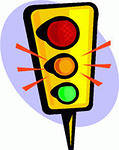 З16. Выполните в тетради задания № 2–3 рубрики «Проверь себя» на с.196. На полях тетради рядом с заданиями оцени свою работу с помощью «Светофора». З16. Выполните в тетради задания № 2–3 рубрики «Проверь себя» на с.196. На полях тетради рядом с заданиями оцени свою работу с помощью «Светофора». З16. Выполните в тетради задания № 2–3 рубрики «Проверь себя» на с.196. На полях тетради рядом с заданиями оцени свою работу с помощью «Светофора». З16. Выполните в тетради задания № 2–3 рубрики «Проверь себя» на с.196. На полях тетради рядом с заданиями оцени свою работу с помощью «Светофора». З16. Выполните в тетради задания № 2–3 рубрики «Проверь себя» на с.196. На полях тетради рядом с заданиями оцени свою работу с помощью «Светофора». Обобщают и систематизируют изученный материал, корректируют свои знания. Корректирует и направляет деятельность учащихсяОбобщение и систематизация изученного материала. Работа с текстом на с.196–197, задания № 2, 3, 4. Работа с рубрикой «Читаем, говорим, пишем»Обобщение и систематизация изученного материала. Работа с текстом на с.196–197, задания № 2, 3, 4. Работа с рубрикой «Читаем, говорим, пишем»Обобщение и систематизация изученного материала. Работа с текстом на с.196–197, задания № 2, 3, 4. Работа с рубрикой «Читаем, говорим, пишем»ПР: понимание звуковой картины произведения.КУУД: участие в обсуждении, продуктивное речевое взаимодействие с одноклассниками, учителем.РУУД: коррекция.ЛУУД: смыслообразованиеЭтап работы: рефлексияЭтап работы: рефлексияЭтап работы: рефлексияЭтап работы: рефлексияЭтап работы: рефлексияЭтап работы: рефлексияОпределяют вопросы, оставшиеся без ответа. Предлагают источники информацииКорректирует работу учащихся, поддерживает инициативуОбобщение записей в дневнике наблюденийОбобщение записей в дневнике наблюденийОбобщение записей в дневнике наблюденийРУУД: контроль, саморегуляция.ЛУУД: смыслообразованиеКакие вопросы остались без ответа? Хотелось бы больше узнать о средствах выразительности фонетики? Где можно найти ответы на оставшиеся вопросы и новую информацию? Запишите источники информации в последнюю графу дневника наблюденийКакие вопросы остались без ответа? Хотелось бы больше узнать о средствах выразительности фонетики? Где можно найти ответы на оставшиеся вопросы и новую информацию? Запишите источники информации в последнюю графу дневника наблюденийКакие вопросы остались без ответа? Хотелось бы больше узнать о средствах выразительности фонетики? Где можно найти ответы на оставшиеся вопросы и новую информацию? Запишите источники информации в последнюю графу дневника наблюденийКакие вопросы остались без ответа? Хотелось бы больше узнать о средствах выразительности фонетики? Где можно найти ответы на оставшиеся вопросы и новую информацию? Запишите источники информации в последнюю графу дневника наблюденийКакие вопросы остались без ответа? Хотелось бы больше узнать о средствах выразительности фонетики? Где можно найти ответы на оставшиеся вопросы и новую информацию? Запишите источники информации в последнюю графу дневника наблюденийКакие вопросы остались без ответа? Хотелось бы больше узнать о средствах выразительности фонетики? Где можно найти ответы на оставшиеся вопросы и новую информацию? Запишите источники информации в последнюю графу дневника наблюденийПишут свой текст, используя звукопись. Выбирают форму написания текста: синквейн, текст. Представляют по желанию свой текст классуОбобщает, направляет деятельность учащихся. Поддерживает учащихся, благодаритТворческое задание по выбору. Написание текста, используя изученный прием художественной выразительностиТворческое задание по выбору. Написание текста, используя изученный прием художественной выразительностиТворческое задание по выбору. Написание текста, используя изученный прием художественной выразительностиПР: применение знаний и умений на практике.ПУУД: отбор и использование для реализации своего замысла выразительных средств, аналогичных изученным.КУУД: самовыражение через текст, слово.ЛУУД: самоопределение, самовыражение, эмоционально-образное выражение своих мыслей и чувствЗ17. Рассмотрите выписанные вами строчки из произведений и записи в дневнике наблюдений. Придумайте свой небольшой текст (3–5 предложений), в котором используется звукопись. Или напишите синквейн, посвященный звукописи.З17. Рассмотрите выписанные вами строчки из произведений и записи в дневнике наблюдений. Придумайте свой небольшой текст (3–5 предложений), в котором используется звукопись. Или напишите синквейн, посвященный звукописи.З17. Рассмотрите выписанные вами строчки из произведений и записи в дневнике наблюдений. Придумайте свой небольшой текст (3–5 предложений), в котором используется звукопись. Или напишите синквейн, посвященный звукописи.З17. Рассмотрите выписанные вами строчки из произведений и записи в дневнике наблюдений. Придумайте свой небольшой текст (3–5 предложений), в котором используется звукопись. Или напишите синквейн, посвященный звукописи.З17. Рассмотрите выписанные вами строчки из произведений и записи в дневнике наблюдений. Придумайте свой небольшой текст (3–5 предложений), в котором используется звукопись. Или напишите синквейн, посвященный звукописи.З17. Рассмотрите выписанные вами строчки из произведений и записи в дневнике наблюдений. Придумайте свой небольшой текст (3–5 предложений), в котором используется звукопись. Или напишите синквейн, посвященный звукописи.Рассуждают. Высказываются. Проводят саморефлексию учебной деятельностиСоздает условия для формирования самооценки учащихся. Задает вопросы для саморефлексииСаморефлексия учебной деятельности. «Что на уроке стало открытием для каждого из вас?», «Что вам дало изучение этой темы?»Саморефлексия учебной деятельности. «Что на уроке стало открытием для каждого из вас?», «Что вам дало изучение этой темы?»Саморефлексия учебной деятельности. «Что на уроке стало открытием для каждого из вас?», «Что вам дало изучение этой темы?»КУУД: умение слушать.РУУД: освоение способа общих рассужденийЛУУД: смыслообразованиеОпределяют свое эмоциональное состояние в конце урока.Создание условий для формирования эмоциональной самооценки учащихся.Эмоциональная рефлексия. Эмоциональная рефлексия. Эмоциональная рефлексия. ЛУУД: самоопределение.В начале учебного года мы говорили о том, как выражаются эмоции в Интернете с помощью особых знаков – смайлов. Откройте учебник на с. 19, выберите или придумайте свой смайлик, который выражает ваше настроение в конце урока. Нарисуйте его в конце работы в тетради: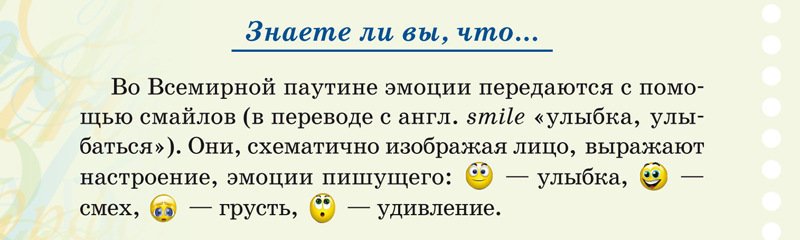 В начале учебного года мы говорили о том, как выражаются эмоции в Интернете с помощью особых знаков – смайлов. Откройте учебник на с. 19, выберите или придумайте свой смайлик, который выражает ваше настроение в конце урока. Нарисуйте его в конце работы в тетради:В начале учебного года мы говорили о том, как выражаются эмоции в Интернете с помощью особых знаков – смайлов. Откройте учебник на с. 19, выберите или придумайте свой смайлик, который выражает ваше настроение в конце урока. Нарисуйте его в конце работы в тетради:В начале учебного года мы говорили о том, как выражаются эмоции в Интернете с помощью особых знаков – смайлов. Откройте учебник на с. 19, выберите или придумайте свой смайлик, который выражает ваше настроение в конце урока. Нарисуйте его в конце работы в тетради:В начале учебного года мы говорили о том, как выражаются эмоции в Интернете с помощью особых знаков – смайлов. Откройте учебник на с. 19, выберите или придумайте свой смайлик, который выражает ваше настроение в конце урока. Нарисуйте его в конце работы в тетради:В начале учебного года мы говорили о том, как выражаются эмоции в Интернете с помощью особых знаков – смайлов. Откройте учебник на с. 19, выберите или придумайте свой смайлик, который выражает ваше настроение в конце урока. Нарисуйте его в конце работы в тетради:Этап урока: домашнее заданиеЭтап урока: домашнее заданиеЭтап урока: домашнее заданиеЭтап урока: домашнее заданиеЭтап урока: домашнее заданиеЭтап урока: домашнее заданиеВыбор домашнего заданияПредлагает вариативное домашнее заданиеПредлагается на выбор 7 заданийПредлагается на выбор 7 заданийПредлагается на выбор 7 заданийЛУУД: самоопределение, нравственно-этическая ориентацияЗнаюХочу узнатьУзнал________________________________________________Источники информации:______________________________________________________________________________________________________Источники информации:______________________________________________________________________________________________________Источники информации:______________________________________________________________________________________________________